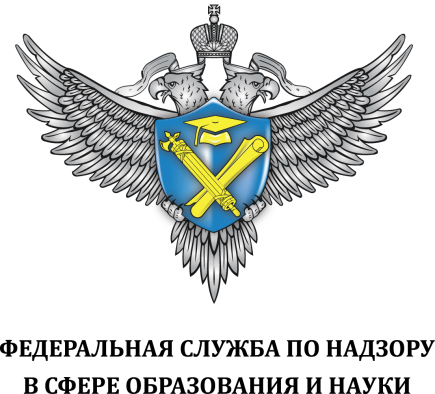 Сведения по показателям аккредитационного мониторингаНаименование образовательной организациигосударственное бюджетное профессиональное образовательное учреждение Самарской области "Нефтегорский государственный техникум"ОГРН образовательной организации1026303860241Уровень образованияСреднее профессиональное образованиеКод и наименование УГС13.00.00 Электро- и теплоэнергетикаКод и наименование профессии/специальности13.02.11 Техническая эксплуатация и обслуживание электрического и электромеханического оборудования (по отраслям)Наименование образовательной программы 
(специализации)Техническая эксплуатация и обслуживание электрического и электромеханического оборудования (по отраслям)Итоговый балл по ОП60Достижение порогового значения итогового баллаДостигнут№ п/пНаименование показателяЗначение показателяКоличество баллов1Наличие электронной информационно-образовательной средыИмеется52Доля выпускников, трудоустроившихся в течение календарного года, следующего за годом выпуска, в общей численности выпускников по образовательной программе среднего профессионального образования95203Участие обучающихся образовательной организации в оценочных процедурах, проведенных в рамках мониторинга системы образованияПринимали участие104Медианный результат предшествующей аттестации обучающихся образовательной организации в форме демонстрационного экзамена по образовательной программе среднего профессионального образования (если образовательной программой предусмотрено наличие демонстрационного экзамена)Меньше медианного значения05Доля педагогических работников, обеспечивающих освоение обучающимися профессиональных модулей образовательной программы среднего профессионального образования, имеющих опыт деятельности не менее одного года в организациях, направление деятельности которых соответствует области профессиональной деятельности, в общей численности педагогических работников, участвующих в реализации профессиональных модулей соответствующей образовательной программы среднего профессионального образования100106Доля педагогических работников, имеющих первую или высшую квалификационные категории, ученое звание и (или) ученую степень и (или) лиц, приравненных к ним, в общей численности педагогических работников, участвующих в реализации соответствующей образовательной программы среднего профессионального образования45107Наличие внутренней системы оценки качества образованияИмеется5